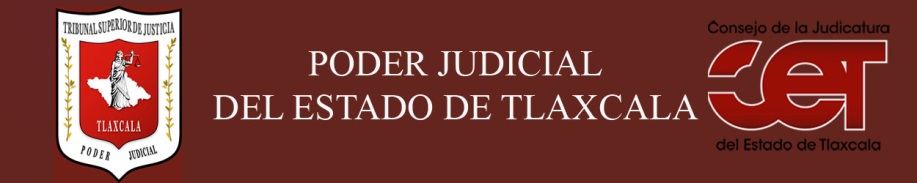 Formato público de Curriculum VitaeI.- DATOS GENERALES:I.- DATOS GENERALES:Nombre:Violeta Fernández VázquezCargo en el Poder Judicial: Secretaria Proyectista de SalaÁrea de Adscripción: Primera Ponencia de la Sala Penal y Especializada en Administración de Justicia para Adolescentes.Fecha de Nacimiento: (cuando se requiera para ejercer el cargo) 6 de abril de 1979II.- PREPARACIÓN ACADÉMICA: II.- PREPARACIÓN ACADÉMICA: Último grado de estudios:Licenciatura en DerechoInstitución:Universidad Autónoma de TlaxcalaPeriodo:1996-2001Documento: Título ProfesionalTítulo Profesional: En DerechoCédula: 4430627Estudios Profesionales:Institución: Periodo: Documento: Cédula: III.- EXPERIENCIA LABORAL: a)  tres últimos empleosIII.- EXPERIENCIA LABORAL: a)  tres últimos empleosIII.- EXPERIENCIA LABORAL: a)  tres últimos empleos1Periodo (día/mes/año) a (día/mes/año):Nombre de la Empresa:Nombre de la Empresa:Cargo o puesto desempeñado:Cargo o puesto desempeñado:Campo de Experiencia:  Campo de Experiencia:  2Periodo (día/mes/año) a (día/mes/año):Nombre de la Empresa:Nombre de la Empresa:Cargo o puesto desempeñado:Cargo o puesto desempeñado:Campo de Experiencia:  Campo de Experiencia:  3Periodo (día/mes/año) a (día/mes/año):Nombre de la Empresa:Nombre de la Empresa:Cargo o puesto desempeñado:Cargo o puesto desempeñado:Campo de Experiencia:  Campo de Experiencia:  IV.- EXPERIENCIA LABORAL: b)Últimos cargos en el Poder Judicial:IV.- EXPERIENCIA LABORAL: b)Últimos cargos en el Poder Judicial:IV.- EXPERIENCIA LABORAL: b)Últimos cargos en el Poder Judicial:Área de adscripciónPeriodo 1Secretaria de Acuerdos de Juzgado18/octubre/2010 al 11/ Abril/20122Secretaria de Acuerdos de la Sala Penal12/ Abril 2012 al 6 Enero 20153Juez Interina del Juzgado Primero Penal7/Enero al 01 Julio 2015V.- INFORMACION COMPLEMENTARIA:Últimos cursos y/o conferencias y/o capacitaciones y/o diplomados, etc. (de al menos cinco cursos)V.- INFORMACION COMPLEMENTARIA:Últimos cursos y/o conferencias y/o capacitaciones y/o diplomados, etc. (de al menos cinco cursos)V.- INFORMACION COMPLEMENTARIA:Últimos cursos y/o conferencias y/o capacitaciones y/o diplomados, etc. (de al menos cinco cursos)V.- INFORMACION COMPLEMENTARIA:Últimos cursos y/o conferencias y/o capacitaciones y/o diplomados, etc. (de al menos cinco cursos)Nombre del PonenteInstitución que impartióFecha o periodo1Conferencia denominada “Código de Conducta para los Funcionarios.”Comisión Nacional de los Derechos Humanos11/Agosto/20172Conferencia denominada “Detención y Trato a Menores: Respeto y protección de sus Derechos para Garantizar la Seguridad y Procuración de Justicia.”Comisión Nacional de los Derechos Humanos18/Agosto/20173Conferencia denominada “Declaración sobre la protección de todas las personas contra la tortura y otros tratos crueles e inhumanosComisión Nacional de los Derechos Humanos8/septiembre/20174Conferencia denominada “igualdad y no discriminación”Comisión Nacional de los Derechos Humanos3/octubre/20175Tercera Oleada de Conversatorios Jurisdiccionales entre Estados y Federación, sobre el Nuevo Sistema de Justicia Penal, desde la óptica del juicio de Amparo, para una adecuada consolidación”Tribunal Superior de Justicia del Estado y Suprema Corte de Justicia de la Nación.20/ Octubre/2017.6Diplomado en Argumentación Jurídica con Perspectiva de GéneroInstituto de Especialización Judicial y la unidad de Igualdad de Género.Del 8/diciembre de 2017 al 8 de marzo de 2018VI.- Sanciones Administrativas Definitivas (dos ejercicios anteriores a la fecha):VI.- Sanciones Administrativas Definitivas (dos ejercicios anteriores a la fecha):VI.- Sanciones Administrativas Definitivas (dos ejercicios anteriores a la fecha):VI.- Sanciones Administrativas Definitivas (dos ejercicios anteriores a la fecha):SiNoEjercicioNota: Las sanciones definitivas se encuentran especificadas en la fracción  XVIII del artículo 63 de la Ley de Transparencia y Acceso a la Información Pública del Estado, publicadas en el sitio web oficial del Poder Judicial, en la sección de Transparencia.x2015-2016x2016-2017x2017-2018VII.- Fecha de actualización de la información proporcionada:VII.- Fecha de actualización de la información proporcionada:Santa Anita Huiloac, Apizaco, Tlaxcala, a 12 de Abril de  2018.Santa Anita Huiloac, Apizaco, Tlaxcala, a 12 de Abril de  2018.